	INSTRUCTIONS	Please answer each question clearly and completely, Type or print in ink. Read carefully and follow all directions	INSTRUCTIONS	Please answer each question clearly and completely, Type or print in ink. Read carefully and follow all directions	INSTRUCTIONS	Please answer each question clearly and completely, Type or print in ink. Read carefully and follow all directions	INSTRUCTIONS	Please answer each question clearly and completely, Type or print in ink. Read carefully and follow all directions	INSTRUCTIONS	Please answer each question clearly and completely, Type or print in ink. Read carefully and follow all directions	INSTRUCTIONS	Please answer each question clearly and completely, Type or print in ink. Read carefully and follow all directions	INSTRUCTIONS	Please answer each question clearly and completely, Type or print in ink. Read carefully and follow all directions	INSTRUCTIONS	Please answer each question clearly and completely, Type or print in ink. Read carefully and follow all directions	INSTRUCTIONS	Please answer each question clearly and completely, Type or print in ink. Read carefully and follow all directions	INSTRUCTIONS	Please answer each question clearly and completely, Type or print in ink. Read carefully and follow all directions	INSTRUCTIONS	Please answer each question clearly and completely, Type or print in ink. Read carefully and follow all directionsUNITED NATIONS
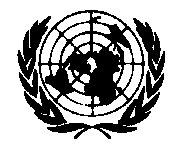 PERSONAL HISTORYUNITED NATIONS
PERSONAL HISTORYUNITED NATIONS
PERSONAL HISTORYUNITED NATIONS
PERSONAL HISTORYUNITED NATIONS
PERSONAL HISTORYUNITED NATIONS
PERSONAL HISTORYUNITED NATIONS
PERSONAL HISTORYUNITED NATIONS
PERSONAL HISTORYUNITED NATIONS
PERSONAL HISTORYUNITED NATIONS
PERSONAL HISTORYUNITED NATIONS
PERSONAL HISTORYUNITED NATIONS
PERSONAL HISTORYUNITED NATIONS
PERSONAL HISTORYUNITED NATIONS
PERSONAL HISTORYUNITED NATIONS
PERSONAL HISTORYUNITED NATIONS
PERSONAL HISTORYUNITED NATIONS
PERSONAL HISTORY	Do not write in this SpacePlease attach a photo	Do not write in this SpacePlease attach a photo	Do not write in this SpacePlease attach a photo	Do not write in this SpacePlease attach a photo	Do not write in this SpacePlease attach a photo	Do not write in this SpacePlease attach a photo	Do not write in this SpacePlease attach a photo	Do not write in this SpacePlease attach a photo1.	Family name	     1.	Family name	     1.	Family name	     1.	Family name	     1.	Family name	     1.	Family name	     1.	Family name	     1.	Family name	     1.	Family name	     First name	     First name	     First name	     First name	     First name	     First name	     First name	     First name	     First name	     First name	     Other names	     Other names	     Other names	     Other names	     Other names	     Other names	     Other names	     Other names	     Other names	     Other names	     Maiden name	     Maiden name	     Maiden name	     Maiden name	     Maiden name	     Maiden name	     Maiden name	     2.	Date of birth DayDayMo.Mo.Yr.Yr.Yr.3.	Place of birth 3.	Place of birth 3.	Place of birth 3.	Place of birth 3.	Place of birth 3.	Place of birth 3.	Place of birth 3.	Place of birth 3.	Place of birth 3.	Place of birth 4.	Nationality at birth4.	Nationality at birth4.	Nationality at birth4.	Nationality at birth4.	Nationality at birth4.	Nationality at birth5.	Present nationality5.	Present nationality5.	Present nationality5.	Present nationality5.	Present nationality5.	Present nationality5.	Present nationality5.	Present nationality5.	Present nationality5.	Present nationality6.	Sex6.	Sex7.	Height7.	Height8.	Weight8.	Weight9.	Marital status:9.	Marital status:9.	Marital status:9.	Marital status:9.	Marital status:9.	Marital status:9.	Marital status:9.	Marital status:9.	Marital status:9.	Marital status:9.	Marital status:9.	Marital status:9.	Marital status:9.	Marital status:9.	Marital status:9.	Marital status:9.	Marital status:9.	Marital status:9.	Marital status:9.	Marital status:9.	Marital status:9.	Marital status:9.	Marital status:9.	Marital status:9.	Marital status:9.	Marital status:9.	Marital status:9.	Marital status:9.	Marital status:9.	Marital status:9.	Marital status:9.	Marital status:7.	Height7.	Height8.	Weight8.	Weight	Single		Single		Single		Single		Single		Single		Single		Single		Single		Single		Single	Married 	Married 	Married 	Married 	Married 	Separated	Separated	Separated	Separated	Separated	Widow(er)	Widow(er)	Widow(er)	Widow(er)	Widow(er)	Widow(er)	Widow(er)	Widow(er)	Divorced	Divorced	Divorced	10.	 Entry into United Nations service might entail assignment and travel to any area of the world  in which the United Nations might have responsibilities. Have you any disabilities which might limit your prospective field of work or your ability to engage in air travel?10.	 Entry into United Nations service might entail assignment and travel to any area of the world  in which the United Nations might have responsibilities. Have you any disabilities which might limit your prospective field of work or your ability to engage in air travel?10.	 Entry into United Nations service might entail assignment and travel to any area of the world  in which the United Nations might have responsibilities. Have you any disabilities which might limit your prospective field of work or your ability to engage in air travel?10.	 Entry into United Nations service might entail assignment and travel to any area of the world  in which the United Nations might have responsibilities. Have you any disabilities which might limit your prospective field of work or your ability to engage in air travel?10.	 Entry into United Nations service might entail assignment and travel to any area of the world  in which the United Nations might have responsibilities. Have you any disabilities which might limit your prospective field of work or your ability to engage in air travel?10.	 Entry into United Nations service might entail assignment and travel to any area of the world  in which the United Nations might have responsibilities. Have you any disabilities which might limit your prospective field of work or your ability to engage in air travel?10.	 Entry into United Nations service might entail assignment and travel to any area of the world  in which the United Nations might have responsibilities. Have you any disabilities which might limit your prospective field of work or your ability to engage in air travel?10.	 Entry into United Nations service might entail assignment and travel to any area of the world  in which the United Nations might have responsibilities. Have you any disabilities which might limit your prospective field of work or your ability to engage in air travel?10.	 Entry into United Nations service might entail assignment and travel to any area of the world  in which the United Nations might have responsibilities. Have you any disabilities which might limit your prospective field of work or your ability to engage in air travel?10.	 Entry into United Nations service might entail assignment and travel to any area of the world  in which the United Nations might have responsibilities. Have you any disabilities which might limit your prospective field of work or your ability to engage in air travel?10.	 Entry into United Nations service might entail assignment and travel to any area of the world  in which the United Nations might have responsibilities. Have you any disabilities which might limit your prospective field of work or your ability to engage in air travel?10.	 Entry into United Nations service might entail assignment and travel to any area of the world  in which the United Nations might have responsibilities. Have you any disabilities which might limit your prospective field of work or your ability to engage in air travel?10.	 Entry into United Nations service might entail assignment and travel to any area of the world  in which the United Nations might have responsibilities. Have you any disabilities which might limit your prospective field of work or your ability to engage in air travel?10.	 Entry into United Nations service might entail assignment and travel to any area of the world  in which the United Nations might have responsibilities. Have you any disabilities which might limit your prospective field of work or your ability to engage in air travel?10.	 Entry into United Nations service might entail assignment and travel to any area of the world  in which the United Nations might have responsibilities. Have you any disabilities which might limit your prospective field of work or your ability to engage in air travel?10.	 Entry into United Nations service might entail assignment and travel to any area of the world  in which the United Nations might have responsibilities. Have you any disabilities which might limit your prospective field of work or your ability to engage in air travel?10.	 Entry into United Nations service might entail assignment and travel to any area of the world  in which the United Nations might have responsibilities. Have you any disabilities which might limit your prospective field of work or your ability to engage in air travel?10.	 Entry into United Nations service might entail assignment and travel to any area of the world  in which the United Nations might have responsibilities. Have you any disabilities which might limit your prospective field of work or your ability to engage in air travel?10.	 Entry into United Nations service might entail assignment and travel to any area of the world  in which the United Nations might have responsibilities. Have you any disabilities which might limit your prospective field of work or your ability to engage in air travel?10.	 Entry into United Nations service might entail assignment and travel to any area of the world  in which the United Nations might have responsibilities. Have you any disabilities which might limit your prospective field of work or your ability to engage in air travel?10.	 Entry into United Nations service might entail assignment and travel to any area of the world  in which the United Nations might have responsibilities. Have you any disabilities which might limit your prospective field of work or your ability to engage in air travel?10.	 Entry into United Nations service might entail assignment and travel to any area of the world  in which the United Nations might have responsibilities. Have you any disabilities which might limit your prospective field of work or your ability to engage in air travel?10.	 Entry into United Nations service might entail assignment and travel to any area of the world  in which the United Nations might have responsibilities. Have you any disabilities which might limit your prospective field of work or your ability to engage in air travel?10.	 Entry into United Nations service might entail assignment and travel to any area of the world  in which the United Nations might have responsibilities. Have you any disabilities which might limit your prospective field of work or your ability to engage in air travel?10.	 Entry into United Nations service might entail assignment and travel to any area of the world  in which the United Nations might have responsibilities. Have you any disabilities which might limit your prospective field of work or your ability to engage in air travel?10.	 Entry into United Nations service might entail assignment and travel to any area of the world  in which the United Nations might have responsibilities. Have you any disabilities which might limit your prospective field of work or your ability to engage in air travel?10.	 Entry into United Nations service might entail assignment and travel to any area of the world  in which the United Nations might have responsibilities. Have you any disabilities which might limit your prospective field of work or your ability to engage in air travel?10.	 Entry into United Nations service might entail assignment and travel to any area of the world  in which the United Nations might have responsibilities. Have you any disabilities which might limit your prospective field of work or your ability to engage in air travel?10.	 Entry into United Nations service might entail assignment and travel to any area of the world  in which the United Nations might have responsibilities. Have you any disabilities which might limit your prospective field of work or your ability to engage in air travel?10.	 Entry into United Nations service might entail assignment and travel to any area of the world  in which the United Nations might have responsibilities. Have you any disabilities which might limit your prospective field of work or your ability to engage in air travel?10.	 Entry into United Nations service might entail assignment and travel to any area of the world  in which the United Nations might have responsibilities. Have you any disabilities which might limit your prospective field of work or your ability to engage in air travel?10.	 Entry into United Nations service might entail assignment and travel to any area of the world  in which the United Nations might have responsibilities. Have you any disabilities which might limit your prospective field of work or your ability to engage in air travel?10.	 Entry into United Nations service might entail assignment and travel to any area of the world  in which the United Nations might have responsibilities. Have you any disabilities which might limit your prospective field of work or your ability to engage in air travel?10.	 Entry into United Nations service might entail assignment and travel to any area of the world  in which the United Nations might have responsibilities. Have you any disabilities which might limit your prospective field of work or your ability to engage in air travel?10.	 Entry into United Nations service might entail assignment and travel to any area of the world  in which the United Nations might have responsibilities. Have you any disabilities which might limit your prospective field of work or your ability to engage in air travel?10.	 Entry into United Nations service might entail assignment and travel to any area of the world  in which the United Nations might have responsibilities. Have you any disabilities which might limit your prospective field of work or your ability to engage in air travel?YES				NO		YES				NO		YES				NO		YES				NO		YES				NO		YES				NO		YES				NO		YES				NO		YES				NO		YES				NO		YES				NO		YES				NO		YES				NO		YES				NO		YES				NO		YES				NO		YES				NO		YES				NO		YES				NO		If "yes", please describe.	     If "yes", please describe.	     If "yes", please describe.	     If "yes", please describe.	     If "yes", please describe.	     If "yes", please describe.	     If "yes", please describe.	     If "yes", please describe.	     If "yes", please describe.	     If "yes", please describe.	     If "yes", please describe.	     If "yes", please describe.	     If "yes", please describe.	     If "yes", please describe.	     If "yes", please describe.	     If "yes", please describe.	     If "yes", please describe.	     11.	Permanent address11.	Permanent address11.	Permanent address11.	Permanent address11.	Permanent address11.	Permanent address11.	Permanent address11.	Permanent address11.	Permanent address11.	Permanent address11.	Permanent address11.	Permanent address11.	Permanent address12.	Present address12.	Present address12.	Present address12.	Present address12.	Present address12.	Present address12.	Present address12.	Present address12.	Present address12.	Present address12.	Present address12.	Present address12.	Present address13.	Office Telephone No.13.	Office Telephone No.13.	Office Telephone No.13.	Office Telephone No.13.	Office Telephone No.13.	Office Telephone No.13.	Office Telephone No.13.	Office Telephone No.13.	Office Telephone No.13.	Office Telephone No.	Telephone No.	     	Telephone No.	     	Telephone No.	     	Telephone No.	     	Telephone No.	     	Telephone No.	     	Telephone No.	     	Telephone No.	     	Telephone No.	     	Telephone No.	     	Telephone No.	     	Telephone No.	     	Telephone No.	     	Telephone No.	     	Telephone No.	     	Telephone No.	     	Telephone No.	     	Telephone No.	     	Telephone No.	     	Telephone No.	     	Telephone No.	     	Telephone No.	     	Telephone No.	     	Telephone No.	     	Telephone No.	     	Telephone No.	     14.	 FAX No. if available14.	 FAX No. if available14.	 FAX No. if available14.	 FAX No. if available14.	 FAX No. if available14.	 FAX No. if available14.	 FAX No. if available14.	 FAX No. if available14.	 FAX No. if available14.	 FAX No. if available14.	 FAX No. if available14.	 FAX No. if available14.	 FAX No. if available14.	 FAX No. if available14.	 FAX No. if available14.	 FAX No. if available14.	 FAX No. if available14.	 FAX No. if available14.	 FAX No. if available14.	 FAX No. if available15.	Have you any dependants?	YES				NO					If the answer is "yes", give the following information:15.	Have you any dependants?	YES				NO					If the answer is "yes", give the following information:15.	Have you any dependants?	YES				NO					If the answer is "yes", give the following information:15.	Have you any dependants?	YES				NO					If the answer is "yes", give the following information:15.	Have you any dependants?	YES				NO					If the answer is "yes", give the following information:15.	Have you any dependants?	YES				NO					If the answer is "yes", give the following information:15.	Have you any dependants?	YES				NO					If the answer is "yes", give the following information:15.	Have you any dependants?	YES				NO					If the answer is "yes", give the following information:15.	Have you any dependants?	YES				NO					If the answer is "yes", give the following information:15.	Have you any dependants?	YES				NO					If the answer is "yes", give the following information:15.	Have you any dependants?	YES				NO					If the answer is "yes", give the following information:15.	Have you any dependants?	YES				NO					If the answer is "yes", give the following information:15.	Have you any dependants?	YES				NO					If the answer is "yes", give the following information:15.	Have you any dependants?	YES				NO					If the answer is "yes", give the following information:15.	Have you any dependants?	YES				NO					If the answer is "yes", give the following information:15.	Have you any dependants?	YES				NO					If the answer is "yes", give the following information:15.	Have you any dependants?	YES				NO					If the answer is "yes", give the following information:15.	Have you any dependants?	YES				NO					If the answer is "yes", give the following information:15.	Have you any dependants?	YES				NO					If the answer is "yes", give the following information:15.	Have you any dependants?	YES				NO					If the answer is "yes", give the following information:15.	Have you any dependants?	YES				NO					If the answer is "yes", give the following information:15.	Have you any dependants?	YES				NO					If the answer is "yes", give the following information:15.	Have you any dependants?	YES				NO					If the answer is "yes", give the following information:15.	Have you any dependants?	YES				NO					If the answer is "yes", give the following information:15.	Have you any dependants?	YES				NO					If the answer is "yes", give the following information:15.	Have you any dependants?	YES				NO					If the answer is "yes", give the following information:15.	Have you any dependants?	YES				NO					If the answer is "yes", give the following information:15.	Have you any dependants?	YES				NO					If the answer is "yes", give the following information:15.	Have you any dependants?	YES				NO					If the answer is "yes", give the following information:15.	Have you any dependants?	YES				NO					If the answer is "yes", give the following information:15.	Have you any dependants?	YES				NO					If the answer is "yes", give the following information:15.	Have you any dependants?	YES				NO					If the answer is "yes", give the following information:15.	Have you any dependants?	YES				NO					If the answer is "yes", give the following information:15.	Have you any dependants?	YES				NO					If the answer is "yes", give the following information:15.	Have you any dependants?	YES				NO					If the answer is "yes", give the following information:15.	Have you any dependants?	YES				NO					If the answer is "yes", give the following information:NAMENAMENAMENAMENAMENAMENAMEAgeAgeAgeRelationshipRelationshipRelationshipRelationshipRelationshipRelationshipRelationshipRelationshipRelationshipRelationshipRelationshipNAMENAMENAMENAMENAMENAMENAMENAMENAMEAgeAgeRelationshipRelationshipRelationshipRelationship16.	Have you taken up legal permanent residence status in any country other that of your nationality?		YES			NO			If answer is "yes", which country?	     16.	Have you taken up legal permanent residence status in any country other that of your nationality?		YES			NO			If answer is "yes", which country?	     16.	Have you taken up legal permanent residence status in any country other that of your nationality?		YES			NO			If answer is "yes", which country?	     16.	Have you taken up legal permanent residence status in any country other that of your nationality?		YES			NO			If answer is "yes", which country?	     16.	Have you taken up legal permanent residence status in any country other that of your nationality?		YES			NO			If answer is "yes", which country?	     16.	Have you taken up legal permanent residence status in any country other that of your nationality?		YES			NO			If answer is "yes", which country?	     16.	Have you taken up legal permanent residence status in any country other that of your nationality?		YES			NO			If answer is "yes", which country?	     16.	Have you taken up legal permanent residence status in any country other that of your nationality?		YES			NO			If answer is "yes", which country?	     16.	Have you taken up legal permanent residence status in any country other that of your nationality?		YES			NO			If answer is "yes", which country?	     16.	Have you taken up legal permanent residence status in any country other that of your nationality?		YES			NO			If answer is "yes", which country?	     16.	Have you taken up legal permanent residence status in any country other that of your nationality?		YES			NO			If answer is "yes", which country?	     16.	Have you taken up legal permanent residence status in any country other that of your nationality?		YES			NO			If answer is "yes", which country?	     16.	Have you taken up legal permanent residence status in any country other that of your nationality?		YES			NO			If answer is "yes", which country?	     16.	Have you taken up legal permanent residence status in any country other that of your nationality?		YES			NO			If answer is "yes", which country?	     16.	Have you taken up legal permanent residence status in any country other that of your nationality?		YES			NO			If answer is "yes", which country?	     16.	Have you taken up legal permanent residence status in any country other that of your nationality?		YES			NO			If answer is "yes", which country?	     16.	Have you taken up legal permanent residence status in any country other that of your nationality?		YES			NO			If answer is "yes", which country?	     16.	Have you taken up legal permanent residence status in any country other that of your nationality?		YES			NO			If answer is "yes", which country?	     16.	Have you taken up legal permanent residence status in any country other that of your nationality?		YES			NO			If answer is "yes", which country?	     16.	Have you taken up legal permanent residence status in any country other that of your nationality?		YES			NO			If answer is "yes", which country?	     16.	Have you taken up legal permanent residence status in any country other that of your nationality?		YES			NO			If answer is "yes", which country?	     16.	Have you taken up legal permanent residence status in any country other that of your nationality?		YES			NO			If answer is "yes", which country?	     16.	Have you taken up legal permanent residence status in any country other that of your nationality?		YES			NO			If answer is "yes", which country?	     16.	Have you taken up legal permanent residence status in any country other that of your nationality?		YES			NO			If answer is "yes", which country?	     16.	Have you taken up legal permanent residence status in any country other that of your nationality?		YES			NO			If answer is "yes", which country?	     16.	Have you taken up legal permanent residence status in any country other that of your nationality?		YES			NO			If answer is "yes", which country?	     16.	Have you taken up legal permanent residence status in any country other that of your nationality?		YES			NO			If answer is "yes", which country?	     16.	Have you taken up legal permanent residence status in any country other that of your nationality?		YES			NO			If answer is "yes", which country?	     16.	Have you taken up legal permanent residence status in any country other that of your nationality?		YES			NO			If answer is "yes", which country?	     16.	Have you taken up legal permanent residence status in any country other that of your nationality?		YES			NO			If answer is "yes", which country?	     16.	Have you taken up legal permanent residence status in any country other that of your nationality?		YES			NO			If answer is "yes", which country?	     16.	Have you taken up legal permanent residence status in any country other that of your nationality?		YES			NO			If answer is "yes", which country?	     16.	Have you taken up legal permanent residence status in any country other that of your nationality?		YES			NO			If answer is "yes", which country?	     16.	Have you taken up legal permanent residence status in any country other that of your nationality?		YES			NO			If answer is "yes", which country?	     16.	Have you taken up legal permanent residence status in any country other that of your nationality?		YES			NO			If answer is "yes", which country?	     16.	Have you taken up legal permanent residence status in any country other that of your nationality?		YES			NO			If answer is "yes", which country?	     17.	Have you taken up any legal steps towards changing your present nationality ?							YES			NO 		If answer is "yes", explain fully : 	     17.	Have you taken up any legal steps towards changing your present nationality ?							YES			NO 		If answer is "yes", explain fully : 	     17.	Have you taken up any legal steps towards changing your present nationality ?							YES			NO 		If answer is "yes", explain fully : 	     17.	Have you taken up any legal steps towards changing your present nationality ?							YES			NO 		If answer is "yes", explain fully : 	     17.	Have you taken up any legal steps towards changing your present nationality ?							YES			NO 		If answer is "yes", explain fully : 	     17.	Have you taken up any legal steps towards changing your present nationality ?							YES			NO 		If answer is "yes", explain fully : 	     17.	Have you taken up any legal steps towards changing your present nationality ?							YES			NO 		If answer is "yes", explain fully : 	     17.	Have you taken up any legal steps towards changing your present nationality ?							YES			NO 		If answer is "yes", explain fully : 	     17.	Have you taken up any legal steps towards changing your present nationality ?							YES			NO 		If answer is "yes", explain fully : 	     17.	Have you taken up any legal steps towards changing your present nationality ?							YES			NO 		If answer is "yes", explain fully : 	     17.	Have you taken up any legal steps towards changing your present nationality ?							YES			NO 		If answer is "yes", explain fully : 	     17.	Have you taken up any legal steps towards changing your present nationality ?							YES			NO 		If answer is "yes", explain fully : 	     17.	Have you taken up any legal steps towards changing your present nationality ?							YES			NO 		If answer is "yes", explain fully : 	     17.	Have you taken up any legal steps towards changing your present nationality ?							YES			NO 		If answer is "yes", explain fully : 	     17.	Have you taken up any legal steps towards changing your present nationality ?							YES			NO 		If answer is "yes", explain fully : 	     17.	Have you taken up any legal steps towards changing your present nationality ?							YES			NO 		If answer is "yes", explain fully : 	     17.	Have you taken up any legal steps towards changing your present nationality ?							YES			NO 		If answer is "yes", explain fully : 	     17.	Have you taken up any legal steps towards changing your present nationality ?							YES			NO 		If answer is "yes", explain fully : 	     17.	Have you taken up any legal steps towards changing your present nationality ?							YES			NO 		If answer is "yes", explain fully : 	     17.	Have you taken up any legal steps towards changing your present nationality ?							YES			NO 		If answer is "yes", explain fully : 	     17.	Have you taken up any legal steps towards changing your present nationality ?							YES			NO 		If answer is "yes", explain fully : 	     17.	Have you taken up any legal steps towards changing your present nationality ?							YES			NO 		If answer is "yes", explain fully : 	     17.	Have you taken up any legal steps towards changing your present nationality ?							YES			NO 		If answer is "yes", explain fully : 	     17.	Have you taken up any legal steps towards changing your present nationality ?							YES			NO 		If answer is "yes", explain fully : 	     17.	Have you taken up any legal steps towards changing your present nationality ?							YES			NO 		If answer is "yes", explain fully : 	     17.	Have you taken up any legal steps towards changing your present nationality ?							YES			NO 		If answer is "yes", explain fully : 	     17.	Have you taken up any legal steps towards changing your present nationality ?							YES			NO 		If answer is "yes", explain fully : 	     17.	Have you taken up any legal steps towards changing your present nationality ?							YES			NO 		If answer is "yes", explain fully : 	     17.	Have you taken up any legal steps towards changing your present nationality ?							YES			NO 		If answer is "yes", explain fully : 	     17.	Have you taken up any legal steps towards changing your present nationality ?							YES			NO 		If answer is "yes", explain fully : 	     17.	Have you taken up any legal steps towards changing your present nationality ?							YES			NO 		If answer is "yes", explain fully : 	     17.	Have you taken up any legal steps towards changing your present nationality ?							YES			NO 		If answer is "yes", explain fully : 	     17.	Have you taken up any legal steps towards changing your present nationality ?							YES			NO 		If answer is "yes", explain fully : 	     17.	Have you taken up any legal steps towards changing your present nationality ?							YES			NO 		If answer is "yes", explain fully : 	     17.	Have you taken up any legal steps towards changing your present nationality ?							YES			NO 		If answer is "yes", explain fully : 	     17.	Have you taken up any legal steps towards changing your present nationality ?							YES			NO 		If answer is "yes", explain fully : 	     18.	Are any of your relatives employed by a public international organization?								YES  			NO			If answer is "yes", give the following information:18.	Are any of your relatives employed by a public international organization?								YES  			NO			If answer is "yes", give the following information:18.	Are any of your relatives employed by a public international organization?								YES  			NO			If answer is "yes", give the following information:18.	Are any of your relatives employed by a public international organization?								YES  			NO			If answer is "yes", give the following information:18.	Are any of your relatives employed by a public international organization?								YES  			NO			If answer is "yes", give the following information:18.	Are any of your relatives employed by a public international organization?								YES  			NO			If answer is "yes", give the following information:18.	Are any of your relatives employed by a public international organization?								YES  			NO			If answer is "yes", give the following information:18.	Are any of your relatives employed by a public international organization?								YES  			NO			If answer is "yes", give the following information:18.	Are any of your relatives employed by a public international organization?								YES  			NO			If answer is "yes", give the following information:18.	Are any of your relatives employed by a public international organization?								YES  			NO			If answer is "yes", give the following information:18.	Are any of your relatives employed by a public international organization?								YES  			NO			If answer is "yes", give the following information:18.	Are any of your relatives employed by a public international organization?								YES  			NO			If answer is "yes", give the following information:18.	Are any of your relatives employed by a public international organization?								YES  			NO			If answer is "yes", give the following information:18.	Are any of your relatives employed by a public international organization?								YES  			NO			If answer is "yes", give the following information:18.	Are any of your relatives employed by a public international organization?								YES  			NO			If answer is "yes", give the following information:18.	Are any of your relatives employed by a public international organization?								YES  			NO			If answer is "yes", give the following information:18.	Are any of your relatives employed by a public international organization?								YES  			NO			If answer is "yes", give the following information:18.	Are any of your relatives employed by a public international organization?								YES  			NO			If answer is "yes", give the following information:18.	Are any of your relatives employed by a public international organization?								YES  			NO			If answer is "yes", give the following information:18.	Are any of your relatives employed by a public international organization?								YES  			NO			If answer is "yes", give the following information:18.	Are any of your relatives employed by a public international organization?								YES  			NO			If answer is "yes", give the following information:18.	Are any of your relatives employed by a public international organization?								YES  			NO			If answer is "yes", give the following information:18.	Are any of your relatives employed by a public international organization?								YES  			NO			If answer is "yes", give the following information:18.	Are any of your relatives employed by a public international organization?								YES  			NO			If answer is "yes", give the following information:18.	Are any of your relatives employed by a public international organization?								YES  			NO			If answer is "yes", give the following information:18.	Are any of your relatives employed by a public international organization?								YES  			NO			If answer is "yes", give the following information:18.	Are any of your relatives employed by a public international organization?								YES  			NO			If answer is "yes", give the following information:18.	Are any of your relatives employed by a public international organization?								YES  			NO			If answer is "yes", give the following information:18.	Are any of your relatives employed by a public international organization?								YES  			NO			If answer is "yes", give the following information:18.	Are any of your relatives employed by a public international organization?								YES  			NO			If answer is "yes", give the following information:18.	Are any of your relatives employed by a public international organization?								YES  			NO			If answer is "yes", give the following information:18.	Are any of your relatives employed by a public international organization?								YES  			NO			If answer is "yes", give the following information:18.	Are any of your relatives employed by a public international organization?								YES  			NO			If answer is "yes", give the following information:18.	Are any of your relatives employed by a public international organization?								YES  			NO			If answer is "yes", give the following information:18.	Are any of your relatives employed by a public international organization?								YES  			NO			If answer is "yes", give the following information:18.	Are any of your relatives employed by a public international organization?								YES  			NO			If answer is "yes", give the following information:NAMENAMENAMENAMENAMENAMENAMENAMENAMENAMENAMENAMENAMENAMERelationshipRelationshipRelationshipRelationshipRelationshipRelationshipRelationshipRelationshipName of international organisationName of international organisationName of international organisationName of international organisationName of international organisationName of international organisationName of international organisationName of international organisationName of international organisationName of international organisationName of international organisationName of international organisationName of international organisationName of international organisation19.	What is your preferred field of work?19.	What is your preferred field of work?19.	What is your preferred field of work?19.	What is your preferred field of work?19.	What is your preferred field of work?19.	What is your preferred field of work?19.	What is your preferred field of work?19.	What is your preferred field of work?19.	What is your preferred field of work?19.	What is your preferred field of work?19.	What is your preferred field of work?19.	What is your preferred field of work?19.	What is your preferred field of work?19.	What is your preferred field of work?19.	What is your preferred field of work?19.	What is your preferred field of work?19.	What is your preferred field of work?19.	What is your preferred field of work?19.	What is your preferred field of work?19.	What is your preferred field of work?19.	What is your preferred field of work?19.	What is your preferred field of work?19.	What is your preferred field of work?19.	What is your preferred field of work?19.	What is your preferred field of work?19.	What is your preferred field of work?19.	What is your preferred field of work?19.	What is your preferred field of work?19.	What is your preferred field of work?19.	What is your preferred field of work?19.	What is your preferred field of work?19.	What is your preferred field of work?19.	What is your preferred field of work?19.	What is your preferred field of work?19.	What is your preferred field of work?19.	What is your preferred field of work?20.	Would you accept employment for less then 
six months?		YES  			NO 	20.	Would you accept employment for less then 
six months?		YES  			NO 	20.	Would you accept employment for less then 
six months?		YES  			NO 	20.	Would you accept employment for less then 
six months?		YES  			NO 	20.	Would you accept employment for less then 
six months?		YES  			NO 	20.	Would you accept employment for less then 
six months?		YES  			NO 	20.	Would you accept employment for less then 
six months?		YES  			NO 	20.	Would you accept employment for less then 
six months?		YES  			NO 	20.	Would you accept employment for less then 
six months?		YES  			NO 	20.	Would you accept employment for less then 
six months?		YES  			NO 	20.	Would you accept employment for less then 
six months?		YES  			NO 	20.	Would you accept employment for less then 
six months?		YES  			NO 	20.	Would you accept employment for less then 
six months?		YES  			NO 	20.	Would you accept employment for less then 
six months?		YES  			NO 	20.	Would you accept employment for less then 
six months?		YES  			NO 	20.	Would you accept employment for less then 
six months?		YES  			NO 	20.	Would you accept employment for less then 
six months?		YES  			NO 	21.	Have you previously submitted an application for employment with U.N.?
If so, when?21.	Have you previously submitted an application for employment with U.N.?
If so, when?21.	Have you previously submitted an application for employment with U.N.?
If so, when?21.	Have you previously submitted an application for employment with U.N.?
If so, when?21.	Have you previously submitted an application for employment with U.N.?
If so, when?21.	Have you previously submitted an application for employment with U.N.?
If so, when?21.	Have you previously submitted an application for employment with U.N.?
If so, when?21.	Have you previously submitted an application for employment with U.N.?
If so, when?21.	Have you previously submitted an application for employment with U.N.?
If so, when?21.	Have you previously submitted an application for employment with U.N.?
If so, when?21.	Have you previously submitted an application for employment with U.N.?
If so, when?21.	Have you previously submitted an application for employment with U.N.?
If so, when?21.	Have you previously submitted an application for employment with U.N.?
If so, when?21.	Have you previously submitted an application for employment with U.N.?
If so, when?21.	Have you previously submitted an application for employment with U.N.?
If so, when?21.	Have you previously submitted an application for employment with U.N.?
If so, when?21.	Have you previously submitted an application for employment with U.N.?
If so, when?21.	Have you previously submitted an application for employment with U.N.?
If so, when?21.	Have you previously submitted an application for employment with U.N.?
If so, when?22.	KNOWLEDGE OF LANGUAGES.	What is your mother tongue ?	     22.	KNOWLEDGE OF LANGUAGES.	What is your mother tongue ?	     22.	KNOWLEDGE OF LANGUAGES.	What is your mother tongue ?	     22.	KNOWLEDGE OF LANGUAGES.	What is your mother tongue ?	     22.	KNOWLEDGE OF LANGUAGES.	What is your mother tongue ?	     22.	KNOWLEDGE OF LANGUAGES.	What is your mother tongue ?	     22.	KNOWLEDGE OF LANGUAGES.	What is your mother tongue ?	     22.	KNOWLEDGE OF LANGUAGES.	What is your mother tongue ?	     22.	KNOWLEDGE OF LANGUAGES.	What is your mother tongue ?	     22.	KNOWLEDGE OF LANGUAGES.	What is your mother tongue ?	     22.	KNOWLEDGE OF LANGUAGES.	What is your mother tongue ?	     22.	KNOWLEDGE OF LANGUAGES.	What is your mother tongue ?	     22.	KNOWLEDGE OF LANGUAGES.	What is your mother tongue ?	     22.	KNOWLEDGE OF LANGUAGES.	What is your mother tongue ?	     22.	KNOWLEDGE OF LANGUAGES.	What is your mother tongue ?	     22.	KNOWLEDGE OF LANGUAGES.	What is your mother tongue ?	     22.	KNOWLEDGE OF LANGUAGES.	What is your mother tongue ?	     22.	KNOWLEDGE OF LANGUAGES.	What is your mother tongue ?	     22.	KNOWLEDGE OF LANGUAGES.	What is your mother tongue ?	     22.	KNOWLEDGE OF LANGUAGES.	What is your mother tongue ?	     22.	KNOWLEDGE OF LANGUAGES.	What is your mother tongue ?	     22.	KNOWLEDGE OF LANGUAGES.	What is your mother tongue ?	     22.	KNOWLEDGE OF LANGUAGES.	What is your mother tongue ?	     22.	KNOWLEDGE OF LANGUAGES.	What is your mother tongue ?	     22.	KNOWLEDGE OF LANGUAGES.	What is your mother tongue ?	     22.	KNOWLEDGE OF LANGUAGES.	What is your mother tongue ?	     22.	KNOWLEDGE OF LANGUAGES.	What is your mother tongue ?	     22.	KNOWLEDGE OF LANGUAGES.	What is your mother tongue ?	     22.	KNOWLEDGE OF LANGUAGES.	What is your mother tongue ?	     22.	KNOWLEDGE OF LANGUAGES.	What is your mother tongue ?	     22.	KNOWLEDGE OF LANGUAGES.	What is your mother tongue ?	     22.	KNOWLEDGE OF LANGUAGES.	What is your mother tongue ?	     22.	KNOWLEDGE OF LANGUAGES.	What is your mother tongue ?	     22.	KNOWLEDGE OF LANGUAGES.	What is your mother tongue ?	     22.	KNOWLEDGE OF LANGUAGES.	What is your mother tongue ?	     22.	KNOWLEDGE OF LANGUAGES.	What is your mother tongue ?	     OTHER LANGUAGESOTHER LANGUAGESOTHER LANGUAGESOTHER LANGUAGESOTHER LANGUAGESOTHER LANGUAGESREADREADREADREADREADREADREADREADREADREADWRITEWRITEWRITEWRITEWRITEWRITEWRITESPEAKSPEAKSPEAKSPEAKSPEAKSPEAKSPEAKSPEAKUNDERSTANDUNDERSTANDUNDERSTANDUNDERSTANDUNDERSTANDEasilyEasilyEasilyEasilyEasilyEasilyNot easilyNot easilyNot easilyNot easilyEasilyEasilyEasilyNot EasilyNot EasilyNot EasilyNot EasilyFluentlyFluentlyFluentlyFluentlyNot fluentlyNot fluentlyNot fluentlyNot fluentlyEasilyEasilyEasilyNot EasilyNot Easily23.	For clerical grades only	Indicate speed in words per minute23.	For clerical grades only	Indicate speed in words per minute23.	For clerical grades only	Indicate speed in words per minute23.	For clerical grades only	Indicate speed in words per minute23.	For clerical grades only	Indicate speed in words per minute23.	For clerical grades only	Indicate speed in words per minute23.	For clerical grades only	Indicate speed in words per minute23.	For clerical grades only	Indicate speed in words per minute23.	For clerical grades only	Indicate speed in words per minute23.	For clerical grades only	Indicate speed in words per minute23.	For clerical grades only	Indicate speed in words per minute23.	For clerical grades only	Indicate speed in words per minute23.	For clerical grades only	Indicate speed in words per minute23.	For clerical grades only	Indicate speed in words per minute23.	For clerical grades only	Indicate speed in words per minute23.	For clerical grades only	Indicate speed in words per minute23.	For clerical grades only	Indicate speed in words per minute23.	For clerical grades only	Indicate speed in words per minute23.	For clerical grades only	Indicate speed in words per minute23.	For clerical grades only	Indicate speed in words per minute23.	For clerical grades only	Indicate speed in words per minute23.	For clerical grades only	Indicate speed in words per minute23.	For clerical grades only	Indicate speed in words per minute	List any office machine or equipment you can use	List any office machine or equipment you can use	List any office machine or equipment you can use	List any office machine or equipment you can use	List any office machine or equipment you can use	List any office machine or equipment you can use	List any office machine or equipment you can use	List any office machine or equipment you can use	List any office machine or equipment you can use	List any office machine or equipment you can use	List any office machine or equipment you can use	List any office machine or equipment you can use	List any office machine or equipment you can useEnglishEnglishEnglishEnglishEnglishEnglishFrenchFrenchFrenchFrenchOther languagesOther languagesOther languagesOther languagesOther languagesOther languagesOther languages	Typing	Typing	Typing	Typing	Typing	Typing	Shorthand	Shorthand	Shorthand	Shorthand	Shorthand	Shorthand24.	 EDUCATION.	 Give full details - N.B. Please give exact name of institution and titles of degrees in original language.Please do not translate or equate to other degrees.	A.	University or equivalent:24.	 EDUCATION.	 Give full details - N.B. Please give exact name of institution and titles of degrees in original language.Please do not translate or equate to other degrees.	A.	University or equivalent:24.	 EDUCATION.	 Give full details - N.B. Please give exact name of institution and titles of degrees in original language.Please do not translate or equate to other degrees.	A.	University or equivalent:24.	 EDUCATION.	 Give full details - N.B. Please give exact name of institution and titles of degrees in original language.Please do not translate or equate to other degrees.	A.	University or equivalent:24.	 EDUCATION.	 Give full details - N.B. Please give exact name of institution and titles of degrees in original language.Please do not translate or equate to other degrees.	A.	University or equivalent:24.	 EDUCATION.	 Give full details - N.B. Please give exact name of institution and titles of degrees in original language.Please do not translate or equate to other degrees.	A.	University or equivalent:24.	 EDUCATION.	 Give full details - N.B. Please give exact name of institution and titles of degrees in original language.Please do not translate or equate to other degrees.	A.	University or equivalent:24.	 EDUCATION.	 Give full details - N.B. Please give exact name of institution and titles of degrees in original language.Please do not translate or equate to other degrees.	A.	University or equivalent:24.	 EDUCATION.	 Give full details - N.B. Please give exact name of institution and titles of degrees in original language.Please do not translate or equate to other degrees.	A.	University or equivalent:24.	 EDUCATION.	 Give full details - N.B. Please give exact name of institution and titles of degrees in original language.Please do not translate or equate to other degrees.	A.	University or equivalent:24.	 EDUCATION.	 Give full details - N.B. Please give exact name of institution and titles of degrees in original language.Please do not translate or equate to other degrees.	A.	University or equivalent:24.	 EDUCATION.	 Give full details - N.B. Please give exact name of institution and titles of degrees in original language.Please do not translate or equate to other degrees.	A.	University or equivalent:Name, place and countryName, place and countryName, place and countryYears attendedYears attendedYears attendedDegrees and academic distinctionsDegrees and academic distinctionsDegrees and academic distinctionsDegrees and academic distinctionsDegrees and academic distinctionsMain course of studyName, place and countryName, place and countryName, place and countryfromfromtoDegrees and academic distinctionsDegrees and academic distinctionsDegrees and academic distinctionsDegrees and academic distinctionsDegrees and academic distinctionsMain course of study	B.	Schools or other formal training or education from age 14 (e.g., high school, technical school or apprenticeship)	B.	Schools or other formal training or education from age 14 (e.g., high school, technical school or apprenticeship)	B.	Schools or other formal training or education from age 14 (e.g., high school, technical school or apprenticeship)	B.	Schools or other formal training or education from age 14 (e.g., high school, technical school or apprenticeship)	B.	Schools or other formal training or education from age 14 (e.g., high school, technical school or apprenticeship)	B.	Schools or other formal training or education from age 14 (e.g., high school, technical school or apprenticeship)	B.	Schools or other formal training or education from age 14 (e.g., high school, technical school or apprenticeship)	B.	Schools or other formal training or education from age 14 (e.g., high school, technical school or apprenticeship)	B.	Schools or other formal training or education from age 14 (e.g., high school, technical school or apprenticeship)	B.	Schools or other formal training or education from age 14 (e.g., high school, technical school or apprenticeship)	B.	Schools or other formal training or education from age 14 (e.g., high school, technical school or apprenticeship)	B.	Schools or other formal training or education from age 14 (e.g., high school, technical school or apprenticeship)Name, place and countryName, place and countryName, place and countryTypeTypeTypeTypeYears attendedYears attendedCertificates or diplomas obtainedCertificates or diplomas obtainedCertificates or diplomas obtainedName, place and countryName, place and countryName, place and countryTypeTypeTypeTypefrCertificates or diplomas obtainedCertificates or diplomas obtainedCertificates or diplomas obtained25.	List professional societies and activities in civic, public or international affairs25.	List professional societies and activities in civic, public or international affairs25.	List professional societies and activities in civic, public or international affairs25.	List professional societies and activities in civic, public or international affairs25.	List professional societies and activities in civic, public or international affairs25.	List professional societies and activities in civic, public or international affairs25.	List professional societies and activities in civic, public or international affairs25.	List professional societies and activities in civic, public or international affairs25.	List professional societies and activities in civic, public or international affairs25.	List professional societies and activities in civic, public or international affairs25.	List professional societies and activities in civic, public or international affairs25.	List professional societies and activities in civic, public or international affairs26.	List any significant publications you have written (Do not attach)26.	List any significant publications you have written (Do not attach)26.	List any significant publications you have written (Do not attach)26.	List any significant publications you have written (Do not attach)26.	List any significant publications you have written (Do not attach)26.	List any significant publications you have written (Do not attach)26.	List any significant publications you have written (Do not attach)26.	List any significant publications you have written (Do not attach)26.	List any significant publications you have written (Do not attach)26.	List any significant publications you have written (Do not attach)26.	List any significant publications you have written (Do not attach)26.	List any significant publications you have written (Do not attach)27.	EMPLOYMENT RECORD: Starting with your present post, list in reverse order every employment you have had. Use a separate block for each post. Include also service in the armed forces and note any period during which you were not gainfully employed. If you need more space, attach additional pages of the same size.27.	EMPLOYMENT RECORD: Starting with your present post, list in reverse order every employment you have had. Use a separate block for each post. Include also service in the armed forces and note any period during which you were not gainfully employed. If you need more space, attach additional pages of the same size.27.	EMPLOYMENT RECORD: Starting with your present post, list in reverse order every employment you have had. Use a separate block for each post. Include also service in the armed forces and note any period during which you were not gainfully employed. If you need more space, attach additional pages of the same size.27.	EMPLOYMENT RECORD: Starting with your present post, list in reverse order every employment you have had. Use a separate block for each post. Include also service in the armed forces and note any period during which you were not gainfully employed. If you need more space, attach additional pages of the same size.27.	EMPLOYMENT RECORD: Starting with your present post, list in reverse order every employment you have had. Use a separate block for each post. Include also service in the armed forces and note any period during which you were not gainfully employed. If you need more space, attach additional pages of the same size.27.	EMPLOYMENT RECORD: Starting with your present post, list in reverse order every employment you have had. Use a separate block for each post. Include also service in the armed forces and note any period during which you were not gainfully employed. If you need more space, attach additional pages of the same size.27.	EMPLOYMENT RECORD: Starting with your present post, list in reverse order every employment you have had. Use a separate block for each post. Include also service in the armed forces and note any period during which you were not gainfully employed. If you need more space, attach additional pages of the same size.27.	EMPLOYMENT RECORD: Starting with your present post, list in reverse order every employment you have had. Use a separate block for each post. Include also service in the armed forces and note any period during which you were not gainfully employed. If you need more space, attach additional pages of the same size.27.	EMPLOYMENT RECORD: Starting with your present post, list in reverse order every employment you have had. Use a separate block for each post. Include also service in the armed forces and note any period during which you were not gainfully employed. If you need more space, attach additional pages of the same size.27.	EMPLOYMENT RECORD: Starting with your present post, list in reverse order every employment you have had. Use a separate block for each post. Include also service in the armed forces and note any period during which you were not gainfully employed. If you need more space, attach additional pages of the same size.27.	EMPLOYMENT RECORD: Starting with your present post, list in reverse order every employment you have had. Use a separate block for each post. Include also service in the armed forces and note any period during which you were not gainfully employed. If you need more space, attach additional pages of the same size.27.	EMPLOYMENT RECORD: Starting with your present post, list in reverse order every employment you have had. Use a separate block for each post. Include also service in the armed forces and note any period during which you were not gainfully employed. If you need more space, attach additional pages of the same size.FromToSalaries per annumSalaries per annumSalaries per annumSalaries per annumExact title of your post:Exact title of your post:Exact title of your post:Exact title of your post:Exact title of your post:Exact title of your post:Month/YearMonth/YearStartingStartingFinalFinalExact title of your post:Exact title of your post:Exact title of your post:Exact title of your post:Exact title of your post:Exact title of your post:Name of employer:  Name of employer:  Name of employer:  Name of employer:  Name of employer:  Name of employer:  Type of business:  Type of business:  Type of business:  Type of business:  Type of business:  Type of business:  Address of employer: Address of employer: Address of employer: Address of employer: Address of employer: Address of employer: Name of supervisor: Name of supervisor: Name of supervisor: Name of supervisor: Name of supervisor: Name of supervisor: Address of employer: Address of employer: Address of employer: Address of employer: Address of employer: Address of employer: Number and kind of employees supervised by you:	     Number and kind of employees supervised by you:	     Number and kind of employees supervised by you:	     Number and kind of employees supervised by you:	     Reason for leaving: Reason for leaving: DESCRIPTION OF YOUR DUTIES:DESCRIPTION OF YOUR DUTIES:DESCRIPTION OF YOUR DUTIES:DESCRIPTION OF YOUR DUTIES:DESCRIPTION OF YOUR DUTIES:DESCRIPTION OF YOUR DUTIES:DESCRIPTION OF YOUR DUTIES:DESCRIPTION OF YOUR DUTIES:DESCRIPTION OF YOUR DUTIES:DESCRIPTION OF YOUR DUTIES:DESCRIPTION OF YOUR DUTIES:DESCRIPTION OF YOUR DUTIES:FromToSalaries per annumSalaries per annumExact title of your post:Exact title of your post:Month/YearMonth/YearStartingFinalExact title of your post:Exact title of your post:Name of employer:  Name of employer:  Name of employer:  Name of employer:  Type of business:  Type of business:  Address of employer: Address of employer: Address of employer: Address of employer: Name of supervisor: Name of supervisor: Address of employer: Address of employer: Address of employer: Address of employer: Number and kind of employees supervised by you:	     Reason for leaving: DESCRIPTION OF YOUR DUTIES:DESCRIPTION OF YOUR DUTIES:DESCRIPTION OF YOUR DUTIES:DESCRIPTION OF YOUR DUTIES:DESCRIPTION OF YOUR DUTIES:DESCRIPTION OF YOUR DUTIES:FromToSalaries per annumSalaries per annumExact title of your post:Exact title of your post:Month/YearMonth/YearStartingFinalExact title of your post:Exact title of your post:Name of employer:  Name of employer:  Name of employer:  Name of employer:  Type of business:  Type of business:  Address of employer: Address of employer: Address of employer: Address of employer: Name of supervisor: Name of supervisor: Address of employer: Address of employer: Address of employer: Address of employer: Number and kind of employees supervised by you:	     Reason for leaving: DESCRIPTION OF YOUR DUTIES:DESCRIPTION OF YOUR DUTIES:DESCRIPTION OF YOUR DUTIES:DESCRIPTION OF YOUR DUTIES:DESCRIPTION OF YOUR DUTIES:DESCRIPTION OF YOUR DUTIES:FromToSalaries per annumSalaries per annumExact title of your post:Exact title of your post:Month/YearMonth/YearStartingFinalExact title of your post:Exact title of your post:Name of employer:  Name of employer:  Name of employer:  Name of employer:  Type of business:  Type of business:  Address of employer: Address of employer: Address of employer: Address of employer: Name of supervisor: Name of supervisor: Address of employer: Address of employer: Address of employer: Address of employer: Number and kind of employees supervised by you:	     Reason for leaving: DESCRIPTION OF YOUR DUTIES:DESCRIPTION OF YOUR DUTIES:DESCRIPTION OF YOUR DUTIES:DESCRIPTION OF YOUR DUTIES:DESCRIPTION OF YOUR DUTIES:DESCRIPTION OF YOUR DUTIES:FromToSalaries per annumSalaries per annumExact title of your post:Exact title of your post:Month/YearMonth/YearStartingFinalExact title of your post:Exact title of your post:Name of employer:  Name of employer:  Name of employer:  Name of employer:  Type of business:  Type of business:  Address of employer: Address of employer: Address of employer: Address of employer: Name of supervisor: Name of supervisor: Address of employer: Address of employer: Address of employer: Address of employer: Number and kind of employees supervised by you:	     Reason for leaving: DESCRIPTION OF YOUR DUTIES:DESCRIPTION OF YOUR DUTIES:DESCRIPTION OF YOUR DUTIES:DESCRIPTION OF YOUR DUTIES:DESCRIPTION OF YOUR DUTIES:DESCRIPTION OF YOUR DUTIES:FromToSalaries per annumSalaries per annumExact title of your post:Exact title of your post:Month/YearMonth/YearStartingFinalExact title of your post:Exact title of your post:Name of employer:  Name of employer:  Name of employer:  Name of employer:  Type of business:  Type of business:  Address of employer: Address of employer: Address of employer: Address of employer: Name of supervisor: Name of supervisor: Address of employer: Address of employer: Address of employer: Address of employer: Number and kind of employees supervised by you:	     Reason for leaving: DESCRIPTION OF YOUR DUTIES:DESCRIPTION OF YOUR DUTIES:DESCRIPTION OF YOUR DUTIES:DESCRIPTION OF YOUR DUTIES:DESCRIPTION OF YOUR DUTIES:DESCRIPTION OF YOUR DUTIES:FromToSalaries per annumSalaries per annumExact title of your post:Exact title of your post:Month/YearMonth/YearStartingFinalExact title of your post:Exact title of your post:Name of employer:  Name of employer:  Name of employer:  Name of employer:  Type of business:  Type of business:  Address of employer: Address of employer: Address of employer: Address of employer: Name of supervisor: Name of supervisor: Address of employer: Address of employer: Address of employer: Address of employer: Number and kind of employees supervised by you:	     Reason for leaving: DESCRIPTION OF YOUR DUTIES:DESCRIPTION OF YOUR DUTIES:DESCRIPTION OF YOUR DUTIES:DESCRIPTION OF YOUR DUTIES:DESCRIPTION OF YOUR DUTIES:DESCRIPTION OF YOUR DUTIES:FromToSalaries per annumSalaries per annumExact title of your post:Exact title of your post:Month/YearMonth/YearStartingFinalExact title of your post:Exact title of your post:Name of employer:  Name of employer:  Name of employer:  Name of employer:  Type of business:  Type of business:  Address of employer: Address of employer: Address of employer: Address of employer: Name of supervisor: Name of supervisor: Address of employer: Address of employer: Address of employer: Address of employer: Number and kind of employees supervised by you:	     Reason for leaving: DESCRIPTION OF YOUR DUTIES:DESCRIPTION OF YOUR DUTIES:DESCRIPTION OF YOUR DUTIES:DESCRIPTION OF YOUR DUTIES:DESCRIPTION OF YOUR DUTIES:DESCRIPTION OF YOUR DUTIES:FromToSalaries per annumSalaries per annumExact title of your post:Exact title of your post:Month/YearMonth/YearStartingFinalExact title of your post:Exact title of your post:Name of employer:  Name of employer:  Name of employer:  Name of employer:  Type of business:  Type of business:  Address of employer: Address of employer: Address of employer: Address of employer: Name of supervisor: Name of supervisor: Address of employer: Address of employer: Address of employer: Address of employer: Number and kind of employees supervised by you:	     Reason for leaving: DESCRIPTION OF YOUR DUTIES:DESCRIPTION OF YOUR DUTIES:DESCRIPTION OF YOUR DUTIES:DESCRIPTION OF YOUR DUTIES:DESCRIPTION OF YOUR DUTIES:DESCRIPTION OF YOUR DUTIES:28.	Have you any objections to our making inquiries of your present employer ?								YES			NO		28.	Have you any objections to our making inquiries of your present employer ?								YES			NO		28.	Have you any objections to our making inquiries of your present employer ?								YES			NO		29.	Are you now, or have you ever been, a permanent civil servant in your government's employ ?			YES			NO			If answer is "yes", when ?		     29.	Are you now, or have you ever been, a permanent civil servant in your government's employ ?			YES			NO			If answer is "yes", when ?		     29.	Are you now, or have you ever been, a permanent civil servant in your government's employ ?			YES			NO			If answer is "yes", when ?		     30.	REFERENCES:	List three persons, not related to you, who are familiar with your character and qualifications.						Do not repeat names of supervisors listed under item 2730.	REFERENCES:	List three persons, not related to you, who are familiar with your character and qualifications.						Do not repeat names of supervisors listed under item 2730.	REFERENCES:	List three persons, not related to you, who are familiar with your character and qualifications.						Do not repeat names of supervisors listed under item 27FULL NAMEFULL ADDRESSBUSINESS OR OCCUPATION31.	State any other relevant facts.    Include information regarding any residence outside the country of your nationality.31.	State any other relevant facts.    Include information regarding any residence outside the country of your nationality.31.	State any other relevant facts.    Include information regarding any residence outside the country of your nationality.32.	Have you ever been arrested, indicted, or summoned into court as a defendant in a criminal proceeding, or convicted, fined or imprisoned for
the violation of any law (excluding minor traffic violations)?YES			NO			If "yes", give full particulars of each case in an attached statement.32.	Have you ever been arrested, indicted, or summoned into court as a defendant in a criminal proceeding, or convicted, fined or imprisoned for
the violation of any law (excluding minor traffic violations)?YES			NO			If "yes", give full particulars of each case in an attached statement.32.	Have you ever been arrested, indicted, or summoned into court as a defendant in a criminal proceeding, or convicted, fined or imprisoned for
the violation of any law (excluding minor traffic violations)?YES			NO			If "yes", give full particulars of each case in an attached statement.33.	I certify that the statements made by me in answer to the foregoing questions are true, complete and correct to the best of my knowledge 
and belief. I understand that any misrepresentation or material omission made on a Personal History form or any other document requested 
by the United Nations renders a staff member of the United Nations liable to termination or dismissal.	DATE: ______________________________________		SIGNATURE: _____________________________________________________33.	I certify that the statements made by me in answer to the foregoing questions are true, complete and correct to the best of my knowledge 
and belief. I understand that any misrepresentation or material omission made on a Personal History form or any other document requested 
by the United Nations renders a staff member of the United Nations liable to termination or dismissal.	DATE: ______________________________________		SIGNATURE: _____________________________________________________33.	I certify that the statements made by me in answer to the foregoing questions are true, complete and correct to the best of my knowledge 
and belief. I understand that any misrepresentation or material omission made on a Personal History form or any other document requested 
by the United Nations renders a staff member of the United Nations liable to termination or dismissal.	DATE: ______________________________________		SIGNATURE: _____________________________________________________ N.B.	You will be requested to supply documentary evidence which supports the statements you have made above. Do not, however, send any documentary evidence until you have been asked to do so by the Organization and, in any event, do not submit the original texts or references or testimonials unless they have been obtained for the sole use of the Organization. N.B.	You will be requested to supply documentary evidence which supports the statements you have made above. Do not, however, send any documentary evidence until you have been asked to do so by the Organization and, in any event, do not submit the original texts or references or testimonials unless they have been obtained for the sole use of the Organization. N.B.	You will be requested to supply documentary evidence which supports the statements you have made above. Do not, however, send any documentary evidence until you have been asked to do so by the Organization and, in any event, do not submit the original texts or references or testimonials unless they have been obtained for the sole use of the Organization.